Subag Humas dan TU 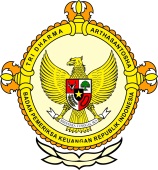       									              BPK Pwk. Prov. Sulawesi TengahTahun :									Bulan :                                                                        		                                                                               		Tanggal : 											Entitas :Pasar Ikan Lere Akan Dialihfungsikanby Henny Arman Palu, Metrosulawesi.com - Pasar Ikan yang terletak di Kelurahan Lere segera difungsikan sebagai tempat pembongkaran ikan. Hal tersebut diungkapkan oleh Wali Kota Palu Hidayat, Minggu 18 September 2016 saat meninjau lokasi pasar Ikan bersama beberapa pedagang ikan dan kepala pasar.
Menurutnya, pemindahan lokasi pembongkaran ikan dari Terminal Pasar Inpres Manonda ke Pasar Ikan Lere, selain untuk memfungsikan pasar ikan lere, juga sebagai salah satu upaya antisipasi pedagang yang berjualan di luar Pasar Inpres Manonda Palu. 
“Terminal yang ada di Pasar Inpres, tadinya di fungsikan sebagai pembongkaran ikan dan sayur, akhir-akhir ini banyak difungsikan pedagang sebagai tempat berjualan, ini kami ingin hentikan. Makanya kami mengambil solusi, pembongkaran sayur di pindah ke daerah Petobo dan pembongkaran ikan di pindah ke Kampung Lere,” jelas Hidayat. 
Hidayat mengungkapkan kepala pasar Ikan Lere dalam waktu dekat akan melakukan koordinasi dengan juragan ikan terkait pemindahan lokasi pembongkaran ikan ke Kampung Lere.
“Untuk ikan, diarahkan ke kampung lere. Makanya tadi, kita datang tinjau lokasi. Mungkin satu dua hari kedepan mereka akan meninjau lokasi juga. Jadi Pasar Inpres hanya untuk pedagang ecer saja. tidak ada lagi pembongkaran ikan maupun sayur,” ujarnya. 
Menurutnya, lokasi Pasar Ikan Lere sangat stategis dan luas. Pihaknya juga telah menyampaikan kepada Kepala Pasar untuk menginformasikan fasilitas yang perlu dibenahi di Pasar Ikan Lere. 
“Kita sudah sampaikan, fasilitas apa yang kurang nantinya akan ditambah,” kata Hidayat. 
Hidayat berharap para pedagang Pasar Ikan Lere bisa mengikuti aturan terkait penataan pasar. 
“Jangan ada yang melakukan pelanggaran,” tegasnya.
Sementara itu, Hidayat juga mengungkapkan Oktober mendatang, pihaknya akan melakukan perbaikan jalan dan drainase di Pasar Inpres Manonda Palu. Perbaikan tersebut, akan diikuti dengan pemasangan lampu sorot di dua titik lokasi. 
“Akan kami pasang lampu di daerah Pasar Inpres Manonda Palu. Ada dua titik lampu sorot tinggi tiang 20 meter. Salah satunya berada di Terminal. Diharapkan, malam hari bisa dimanfaatkan sebagai Pasar Kuliner,” ujarnya. 
Hidayat meminta semua pedagang yang tidak dapat tempat di Pasar Inpres Manonda Palu agar bisa menempati pasar yang lain. 
“Jika tidak bersedia untuk menempati pasar yang lain, silahkan pulang kampung saja,” katanya. 

Editor : M Yusuf BJ2016MEDIAMetro Sulawesi123456789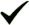 101112  12345678910111213141516171819202122232425262728293031ProvinsiPaluDonggalaTolitoliBuolSigiMorowali UtaraParigi MoutongPosoMorowaliTojo Una-unaBanggaiBanggai KepulauanBanggai Laut